Microsoft Office 2013 IllustratedUNIT J Creating a DatabaseTable of ContentsConcepts Review	2Skills Review	3Independent Challenge 1	5Independent Challenge 2	7Independent Challenge 3	8Independent Challenge 4: Explore	10Visual Workshop	12Unit J: Creating a Database Concepts ReviewSkills ReviewUnderstand Databases--solutionsExplain the purpose of Microsoft Access; what type of business tasks is it designed to perform?Answer: Microsoft Access is a database program used to help you manage and track a large collection of related data.  Examples of business tasks include:  manage inventory, manage information about products or employees; store financial data.DefinitionsDatabase-an organized collection of related information.	Table- a collection of related records, organized in a gridlike format with rows (records) and columns (fields). Field- A specific category of information in a database such as name, address, or phone number. Usually organized in the smallest possible unit to facilitate organization, such as last name and first name. in a table, a field ontain information aRecord—a row in a table that contains all related information for one entryForm-- A database object that is used to enter, edit, or display records in adatabase one at a time.Report- A summary of database information designed specifically for printing.Queries- A database object that extracts data from one or more tablesin a database according to set criteria.What are the database objects in Access/purpose of each: Table-a collection of data organized in rows (records) and columnsForm-A window that lets you view, enter and edit data in a database one record at a time.Report- A summary of database information designed specifically for printingQuery-a set of criteria you specify to retrieve data from a database
In steps 2-8, students create a database from scratch for a party rental business.  The objects they create are shown below Filename: J- Party Equipment Rentals.accdb—Bounce Houses table in Datasheet view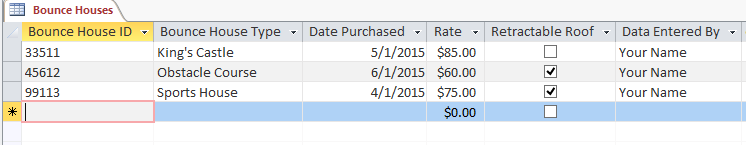 Filename: J- Party Equipment Rentals.accdb—Bounce Houses table in Design view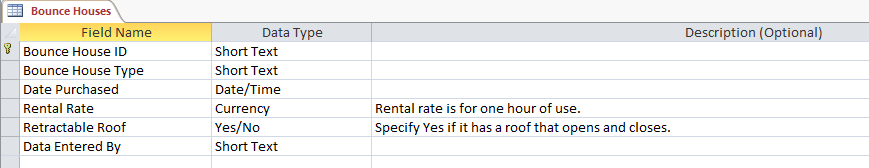 Filename: J- Party Equipment Rentals.accdb—Rental Orders table in Datasheet view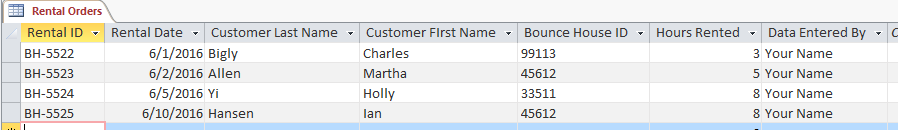 Filename: J- Party Equipment Rentals.accdb—Rental Orders table in Design view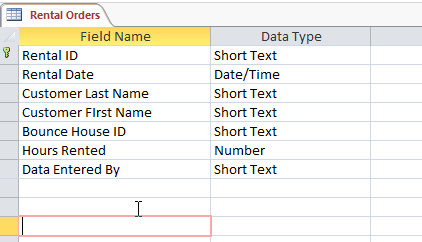 Filename: J- Party Equipment Rentals.accdb—Rental Orders form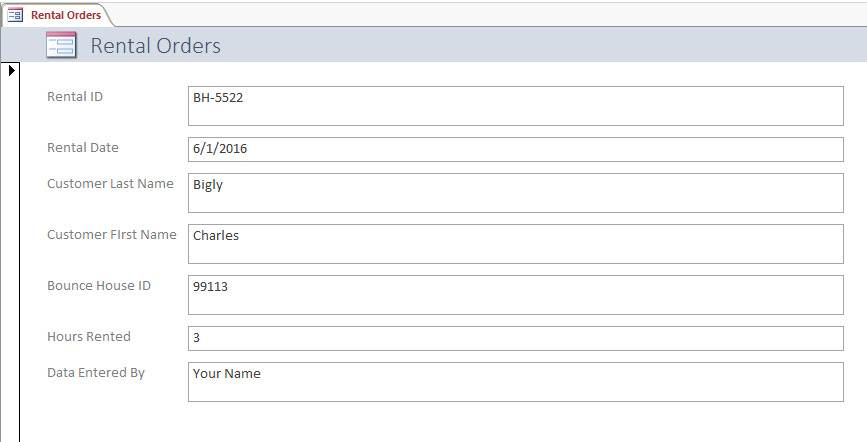 Independent ChallengesBecause students may tackle the independent challenges in different ways, it is important to stress that for some Independent Challenges there is not just one correct solution. Independent Challenge 1 Students create a database to keep track of props for a community theatre company. Students create a table named Props, a table named Prop Suppliers and a form named Props Form.  All objects are shown below. Estimated completion time: 30 minutesFilename: J-Loud Voice Theatre.accdb Filename: J-Loud Voice Theatre.accdb —Props table, Design view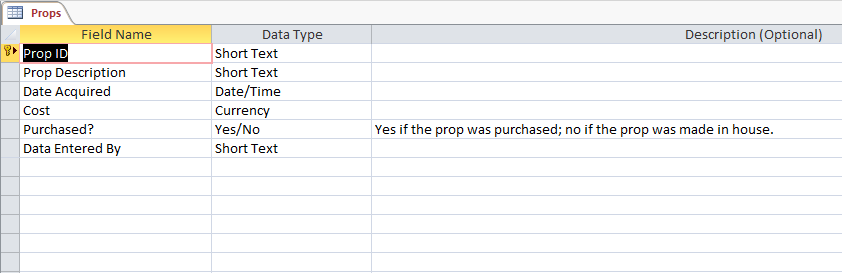 Filename: J-Loud Voice Theatre.accdb —Props table, Datasheet  view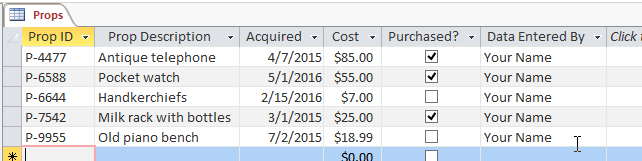 Filename: J-Loud Voice Theatre.accdb —Prop Suppliers table, Datasheet view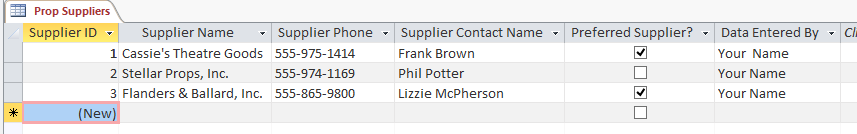 Filename: J-Loud Voice Theatre.accdb —Prop Suppliers table, Design view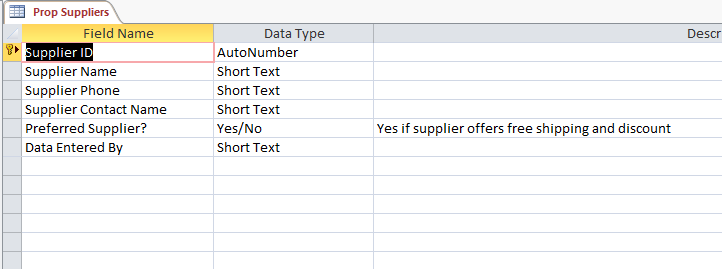 Filename: J-Loud Voice Theatre.accdb —Prop form (cropped on right)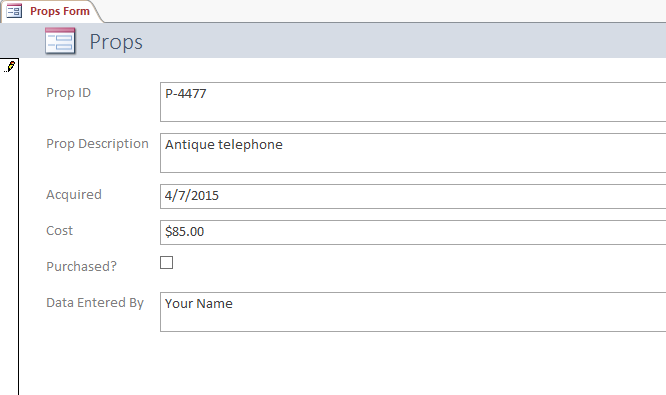 Independent Challenge 2 In this exercise, students create a database to keep track of costume inventory.  Students create a table named Costumes and a form named Costumes.  Both are shown below. Estimated completion time: 20 minutesFilename: J-Costume Rentals.accdbFilename: J-Costume Rentals.accdb —Costumes table in Datasheet view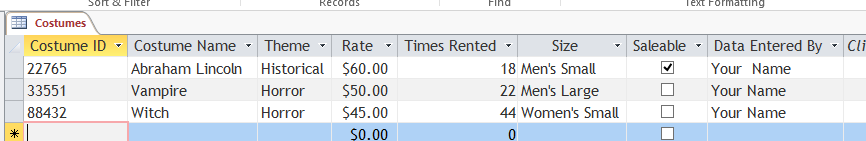 Filename: J-Costume Rentals.accdb —Costumes table in Design view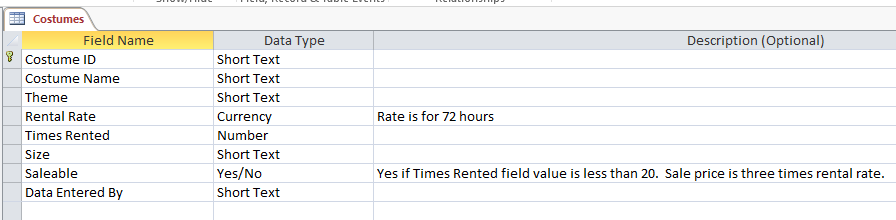 Filename: J-Costume Rentals.accdb —Costumes form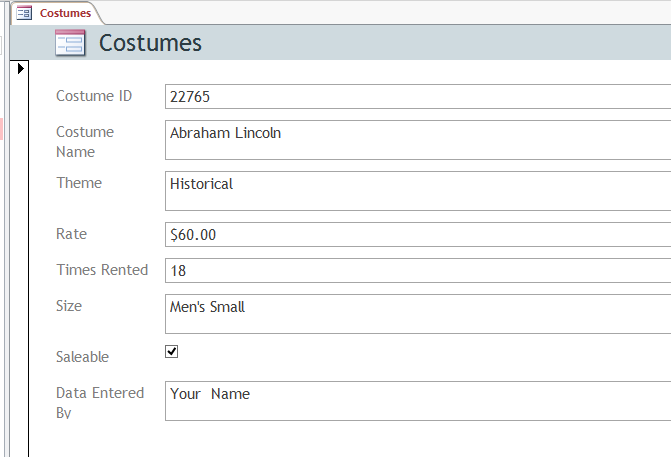 Independent Challenge 3 In this Independent Challenge, students create a database to keep track of past participants at Red Onion Cooking School. Students’ solutions will vary in form and content.  Look for the following elements in each solution: The database should be called J-Cooking School.accdb and should contain a table named Students and a form named Students.The table should contain at least seven fields. One field must have the Date/Time field type applied to it, and another field must have the Yes/No field type applied to it.The table must include these three fields:  First Name, Last Name, and Data Entered By. One of the fields needs to be assigned the primary key field. The form can have any theme applied to it that the student chooses.There should be three records in the table.Estimated completion time: 20 minutesFilename: J-Cooking School.accdbFilename: J-Cooking School.accdb—Students table, in Datasheet view (This is one possible solution; solutions will vary)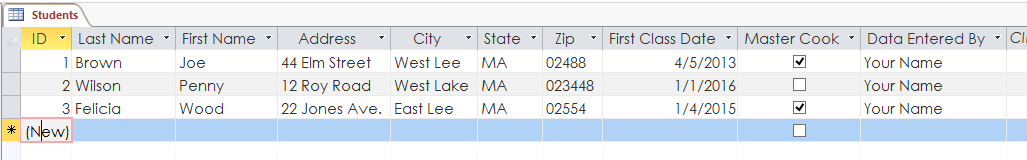 Filename: J-Cooking School.accdb—Students table, in Design view  (This is one possible solution; solutions will vary)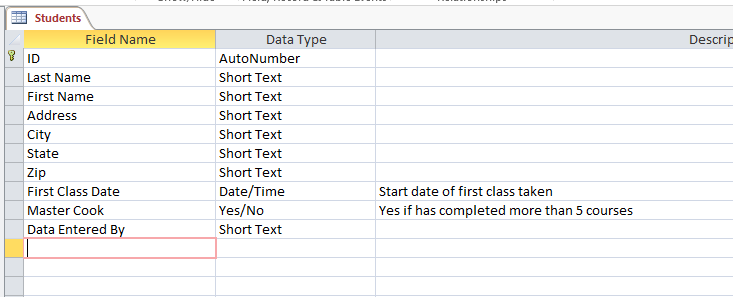 Filename: J-Cooking School accdb—Students form  (This is one possible solution; solutions will vary)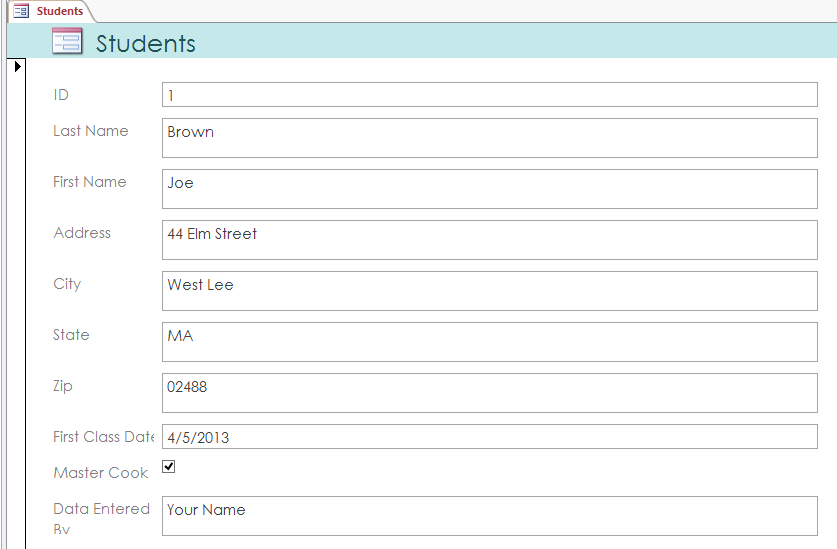 Independent Challenge 4: ExploreIn this Independent Challenge, students create their own contacts database based on a template. Note: students will need an internet connection to complete this exercise. The solution is shown below. Estimated completion time: 20 minutesFilename:  J-Contacts.accdbFilename:  J-Contacts.accdb—Contact Details form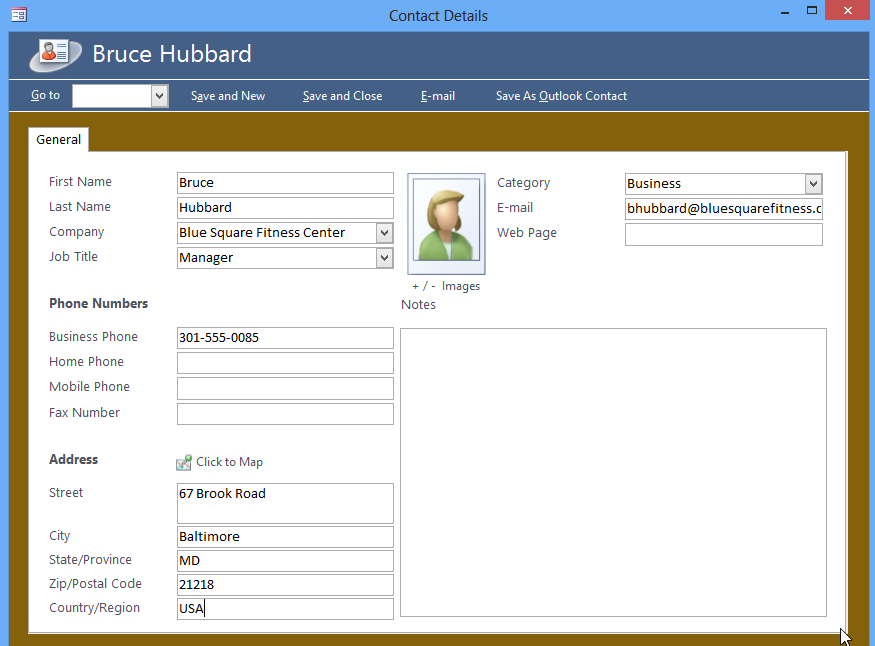 Filename:  J-Contacts.accdb—	 Contacts table with 3 records entered (right side is cut off)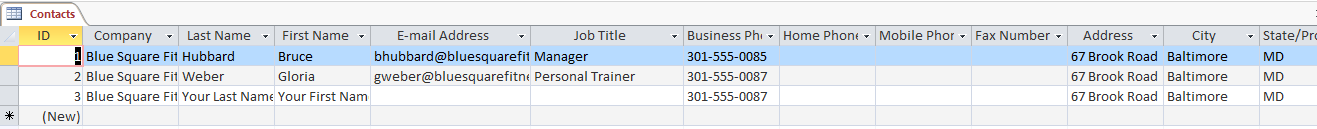 Filename: J-Contacts; Phone book with three records added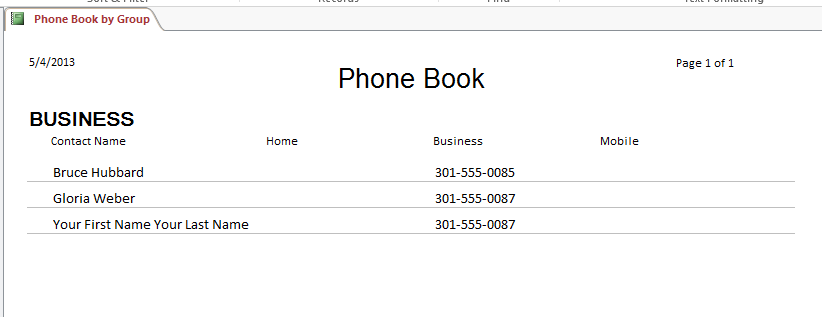 Filenme: J-Contacts; Directory with three records added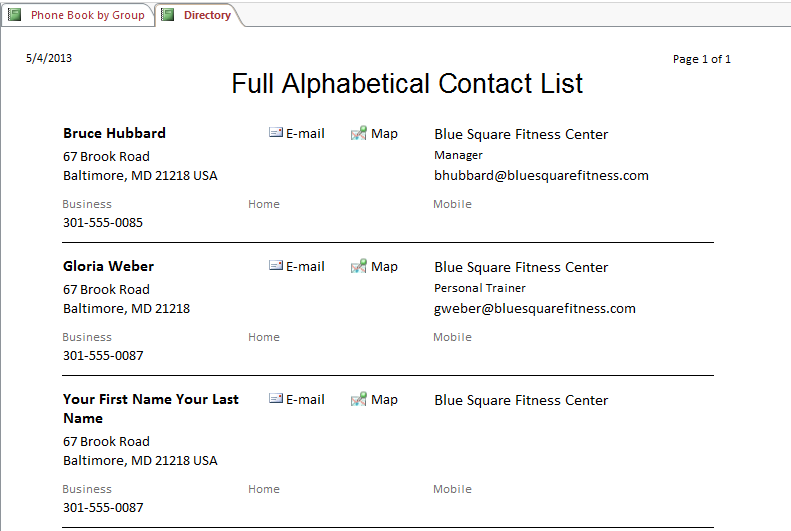 Visual WorkshopIn this exercise, students create a database named J-Car SalesBusiness.accdb.  Within this database, they create a table named Cars and a form named Cars.. Students’ solutions need to match the solution shown below exactly. (Suggestion: instruct students to create a screen capture of their screens using the screen shot tool in Word.)Estimated time to complete: 30 minutes Filename:  J-Car Sales Business.accdbFilename: J-Car Sales Business.accdb—Cars table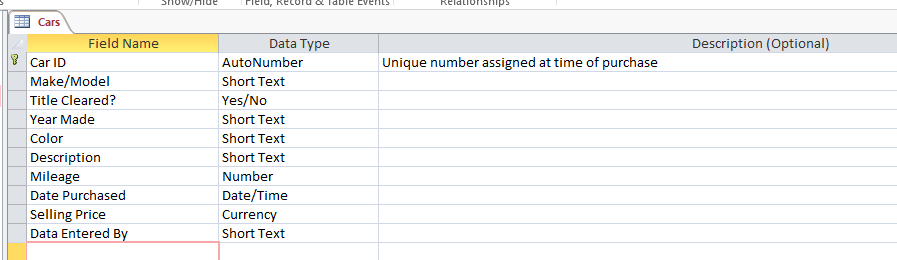 Filename: J-Car Sales Business.accdb—Cars form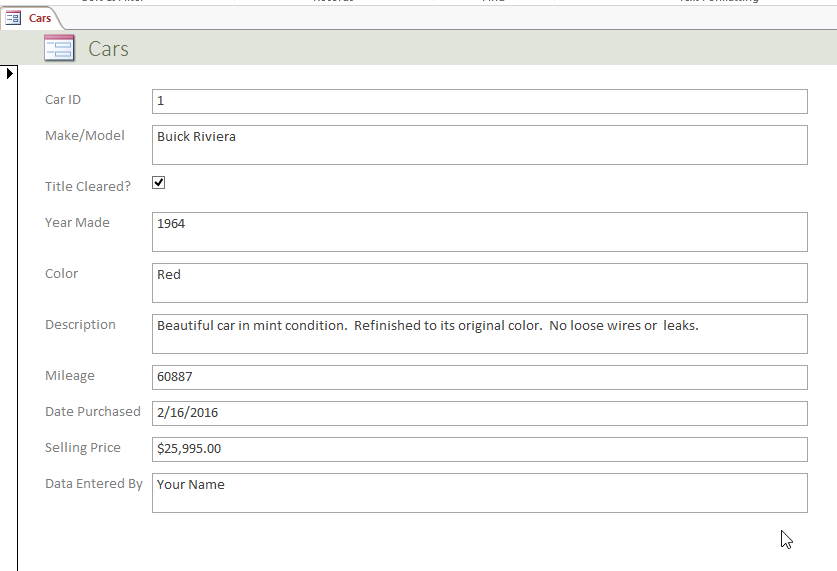 Screen LabelingMatching ItemsMultiple Choice1. Navigation pane9. b15. c2. Sales reps table10. f16. a3. Navigation bar11. d17. a4. Data Type list12. c18. c5. President’s Club field in table13. b19.d6. Record14. a20. a7. Sales Reps table tab21. c8. Shutter Bar Open/Close button22. a